KLASA:302-01/21-01/08URBROJ:2140-27-1-22-8Stubičke Toplice, 1.2.2022.Na temelju i članka 46. st. 2. t. 23. Statuta Općine Stubičke Toplice (Službeni glasnik Krapinsko-zagorske županije br. 16/09, 9/13, 15/18 i 7/21), načelnik Općine Stubičke Toplice donosi O D L U K UI.Predlaže se Općinskom vijeću Općine Stubičke Toplice donošenje Odluke o davanju suglasnosti za provedbu ulaganja na području Općine Stubičke Toplice, DJEČJE IGRALIŠTE CENTAR. II.Sastavni dio ove Odluke je tekst prijedloga Odluke i Obrazloženje.III.Prijedlog Odluke o davanju suglasnosti za provedbu ulaganja na području Općine Stubičke Toplice, DJEČJE IGRALIŠTE CENTAR, upućuje se na usvajanje Općinskom vijeću Općine Stubičke Toplice.OPĆINSKI NAČELNIKJosip Beljak, dipl.ing.agr.DOSTAVITI:Općinsko vijeće Općine Stubičke TopliceArhiva, ovdjeObrazloženjeuz tekst prijedloga Odluke o davanju suglasnosti za provedbu ulaganja na području Općine Stubičke Toplice, DJEČJE IGRALIŠTE CENTARPRAVNA OSNOVA za donošenje ove Odluke je članak 25. st. 1. t. 16. Statuta Općine (Službeni glasnik Krapinsko-zagorske županije br. 16/09, 9/13, 15/18 i 7/21).Lokalna akcijska grupa "Zeleni bregi" objavila je natječaj za provedbu tipa operacije 2.1.1. "ULAGANJA U OPĆE DRUŠTVENU INFRASTRUKTURU I POKRETANJE, POBOLJŠANJE ILI PROŠIRENJE LOKALNIH TEMELJNIH USLUGA ZA RURALNO STANOVNIŠTVO".Predmet natječaja je ulaganje u pokretanje, poboljšanje ili proširenje lokalnih temeljnih usluga za ruralno stanovništvo, uključujući slobodno vrijeme i kulturne aktivnosti te povezanu infrastrukturu za nositelje projekata koji imaju sjedište na području LAG-a „Zeleni bregi“.Svrha natječaja je poboljšanje životnih uvjeta u ruralnim sredinama, doprinos atraktivnosti sela i njegovom razvojnom potencijalu za druge aktivnosti te poticanje rasta i društveno - ekonomske održivosti kroz potporu ulaganjima u osnivanje, poboljšanje ili proširenje lokalnih temeljnih usluga za ruralno stanovništvo, uključujući slobodno vrijeme i kulturu, te pripadajuću infrastrukturu.Intenzitet potpore je do 80% od ukupnih prihvatljivih troškova projekta koji se provodi na području jedinice lokalne samouprave koja se razvrstava u VII. i VIII. skupinu.Jedan od prihvatljivih projekata je dječje igralište.Općina će na navedeni natječaj prijaviti projekt dječjeg igrališta CENTAR:Dječje igralište se nalazi na k.č.br. 1938, K.O. Donja Stubica. Čestica igrališta se nalazi unutar dimenzija 33,40 x 34,50 m, površine 677 m2. Oprema za dječje igralište smještena je tako da se sigurnosna zona pojedine igračke – sprave ne dodiruje sa susjednom igračkom (spravom). Sigurnosne zone tj. udaljenosti pojedinih sprava definirane su u katalogu opreme te su prema istom i posložene na parceli. Sva oprema namijenjena je igranju djece te njihova visina ne prelazi visinu koju dijete ne bi moglo koristiti na siguran način.Specifikacija opreme na igralištu:1. Prinsy njihalica na opruzi – za dobnu skupinu djece od 3-5 godina2. Pješčanik (postojeći) – za sve dobne skupine3. Stolić za igre u pijesku – za dobnu skupinu djece 1-5 godina4. Klackalica Vippy – dvosjed za djecu dobne skupine 5-12 godina5. Vrtuljak Spiral – za istodobno korištenje djece dobne skupine 5-12 godina6. Njihalica na opruzi za četvero djece – za dobnu skupinu djece 3-5 godina7. Ljuljačka Goro – za korištenje jednog roditelja i troje djece 1-3, 3-5 i 5-12 godina8. Unimini Kyri - tematsko igralo za skupinu djece od 3 - 5 godina9. Unimini Salle - tematsko igralo za skupinu djece od 1–3 i od 3-5 godina10. Uniplay Ossion – tematsko igralo za skupinu djece od 5-12 godinaUnutar igrališta postavljene su i klupe za roditelje (postojeće) od kojih je jedna e-klupa sa fotonaponskim ćelijama, za punjenje mobitela i sl. Rubno, neposredno uz sjeveroistočnu i jugoistočnu među položena je i pješačka staza od betonskih opločnika širine 1,0 m. Staza povezuje klupe za odmor roditelja. Za sigurnosnu zonu kod Ljuljačke Goro i tematskog igrala Uniplay Ossion postavlja se podloga od oblutaka granulacije 6-8 mm u sloju od 40 cm. Sigurnosni prostor je ograđen sa specijalno obrađenim borovim fosnama d=5,0 cm.Kao obvezna dokumentacija natječajem je propisana suglasnost predstavničkog tijela jedinice lokalne samouprave za provedbu ulaganja na području jedinice lokalne samouprave.OPĆINSKI NAČELNIKJosip Beljak, dipl.ing.agr.PRIJEDLOGKLASA:URBROJ:Stubičke Toplice, ______ Na temelju članka 25. st. 1. t. 16. Statuta Općine Službeni glasnik Krapinsko-zagorske županije br. 16/09, 9/13, 15/18 i 7/21), u vezi sa člankom 29. Pravilnika o provedbi podmjere 19.2. „Provedba operacija unutar CLLD strategije“, podmjere 19.3. „Priprema i provedba aktivnosti suradnje LAG-a“ i podmjere 19.4. „Tekući troškovi i animacije“ unutar mjere 19 „Potpora lokalnom razvoju u okviru inicijative LEADER (CLLD – lokalni razvoj pod vodstvom)“ iz Programa ruralnog razvoja Republike Hrvatske za razdoblje 2014. -2020. (NN 96/17 i 53/18) Općinsko vijeće Općine Stubičke Toplice na svojoj __. sjednici održanoj dana ____________ 2022. godine donijelo jeODLUKUo davanju suglasnosti za provedbu ulaganja na području Općine Stubičke Toplice, DJEČJE IGRALIŠTE CENTARI.Općinsko vijeće Općine Stubičke Toplice daje suglasnost za provedbu ulaganja na području Općine Stubičke Toplice, DJEČJE IGRALIŠTE CENTAR.II.Ova suglasnost daje se načelniku Općine Stubičke Toplice u svrhu prijave projekta iz točke I. na Natječaj za provedbu tipa operacije 2.1.1. Ulaganja u opće društvenu infrastrukturu i pokretanje, poboljšanje ili proširenje lokalnih temeljnih usluga za ruralno stanovništvo, referentna oznaka: 21/2.1.1., koji je objavila Lokalna akcijska grupa „Zeleni bregi“, a sastavni dio ove Odluke je Opis projekta.III.Ova Odluka stupa na snagu prvog dana od dana donošenja.PREDSJEDNIK OPĆINSKOG VIJEĆAOPĆINE STUBIČKE TOPLICETomislav Mlinarić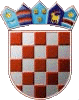 REPUBLIKA HRVATSKAKRAPINSKO-ZAGORSKA ŽUPANIJAOPĆINA STUBIČKE TOPLICENAČELNIK